中管教字﹝2019﹞ 188 号     双万精品在线开放课程建设与线上线下混合式教学实训班           打造一流课程—教育部五大金课政策解读各高等院校：     2019年教育部正式启动一流专业与一流课程建设的“双万计划”，打造新时代本科教育的“金专”与“金课”，全面夯实本科教育基础。为全面打造“金课”，落实“双万计划”，积极推进精品在线开放课程的建设认定及立项工作，开展线上线下相融合的教育教学改革实践，提升信息技术和新媒体技术运用能力，推动互联网+高等教育高质量内涵式发展，特举办本次实训班。【主办单位】主办单位：中国管理科学研究院教育科学研究所【时间地点】时间：2020年1月14-19日。14日报到，15/16日研修      地点：珠海【研修对象】各高等院校分管副校长；教务处、教师发展中心、现代教育技术中心（网络中心、信息中心、信息化建设办）等部门领导及相关老师；二级学院教学副院长、各系部主任、各专业负责人、教学管理人员、教学团队负责人、骨干教师、主讲教师等。 【培训内容】教育部关于一流课程“双万计划”相关政策解读；精品在线开放课程的建设与应用；    3．线上线下混合式教学的设计与实现；    4．自制微课、慕课视频；    5．通过在线课程实施课堂教学改革。【实训安排】主题：报告一、教育部实施一流课程建设的总体要求主题报告二、教育部关于精品在线开放课程申报认定的政策解读主题报告三、教育部“在线开放课程建设与应用管理办法”解读:模块一、精品在线开放课程教学设计教育目标：在线课程目标定位与选题2．课程目标：在线课程目标的设计3．教学内容：课程内容及知识点梳理4．教学活动：在线课程的教学安排与设计5．考核要求：教学目标考核（OBE）模块二、精品在线开放课程微视频制作课件设计：制作微视频的PPT并进行美化2．软件操作：通过视频软件实现微课制作3．视频制作：现场指导视频制作软件操作4．教学互动：分组练习微课设计模块三、精品在线开放课程建设与运行在线配置：选择适合的课程平台进行在线课程内容配置2．在线运行：在线教学实践及推广3．教学研究：在线课程的运行数据分析模块四、线上线下混合式教学教学模式：混合式教学模式认识与选择2．教学设计：混合式教学的设计与实践3．现场分享：混合式教学的案例分享模块五、实践案例分享国家级精品在线开放课程认定案例分享    2．线上线下混合式教学案例分享【参会须知】1．可准备课件、讲义、教材、讲稿、视频或申请书作为讨论素材；2．笔记本电脑，建议配置：内存4G以上，硬盘空间100G以上，Windows7或Windows10（64位）操作系统，Office2016或Office365版本；3. 可自带摄像机、摄像头，或使用手机、笔记本摄像头进行现场摄制制作课程微视频。【培训费用】（一）培训费：1880元/人（主要用于场地费、专家费、学习资料费等）。食宿统一安排，费用自理。【报名联系】联 系 人：王老师   报名电话：15811324937（同微信）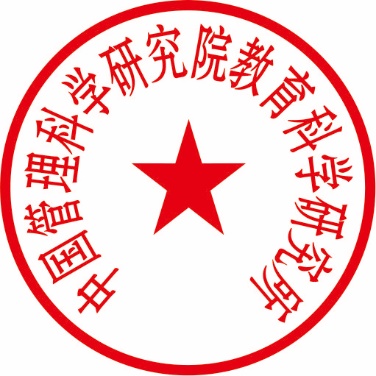 报名邮箱：19294764@qq.com                                          中国管理科学研究院教育科学研究所                                                  二零一九年十一月附件一：报名回执附件二：报到通知中国管理科学研究院教育科学研究所                               报 到 通 知尊敬的与会代表，您好：      欢迎您参加2020年1月14日-19日在珠海举办的 双万精品在线开放课程建设与线上线下混合式教学实训班。现将报到事宜通知如下：  一、会议时间：报到时间：2020年1月14日全天学习时间：2020年1月15日下午、16日全天  二、报到地点：珠海君悦来酒店                酒店地址：广东省珠海市香洲区吉大海滨路45号                        （电话：4008281661;0756-3333968）          标间价格：390元/间/天含早三 、乘车路线：    珠海金湾机场至酒店   1.乘机场大巴（线路二：吉大—珠海机场）至九州港客运站下车，向左或向右步行131米到九州港公交车站乘4/25/23路公交车到海滨南站下车，车站对面即是酒店。   2. 乘机场大巴（线路三：吉大—珠海机场）至九州港客运站下车，打的士直  接到酒店（大概6分钟，车费10元左右）  珠海拱北轻轨站至酒店车站   1.拱北轻轨高铁站出站点换乘K10路公交车吉大总站公交车站下车，向右行走280米即到或者乘坐2路公交海滨南站下车，对面即是酒店   2. 拱北轻轨高铁站出站到的士乘坐点打的士车直接到酒店（大概15分钟，车费23元左右） 珠海九州港码头至酒店   1.到九州港公交车站换乘4路公交车到海滨南公交车站下车，对面即是酒店。   2.到九州港直接打的士到酒店（大概5分钟，车费10元左右）酒店位置示意图：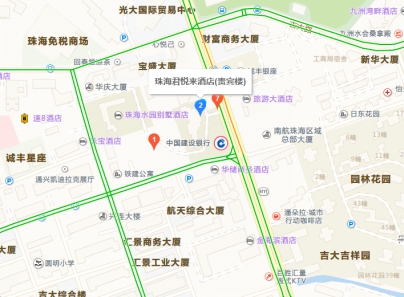 四、会务组联络人：王老师 15811324937 五、温馨提示：      会前准备   1．可准备课件、讲义、教材、讲稿、视频或申请书作为讨论素材；   2．笔记本电脑，建议配置：内存4G以上，硬盘空间100G以上，Windows7或Windows10（64位）操作系统，Office2016或Office365版本；   3. 可自带摄像机、摄像头，或使用手机、笔记本摄像头进行现场摄制制作课程微视频。   4、出门一定带好身份证，酒店凭身份证办理入住手续；   5、建议出发前订好返程票，以免延误行程。   祝旅途开心、收获丰厚！                                                   中国管理科学研究院教育科学研究所                                                              2019年11月28日双万精品在线开放课程建设与线上线下混合式教学实训班报名回执表双万精品在线开放课程建设与线上线下混合式教学实训班报名回执表双万精品在线开放课程建设与线上线下混合式教学实训班报名回执表双万精品在线开放课程建设与线上线下混合式教学实训班报名回执表双万精品在线开放课程建设与线上线下混合式教学实训班报名回执表双万精品在线开放课程建设与线上线下混合式教学实训班报名回执表双万精品在线开放课程建设与线上线下混合式教学实训班报名回执表默认表格第一栏为带队人，为利于专家针对不同专业不同群体，优化授课内容，建议详细填写如下报名表。报名邮箱19294764@qq.com 联系人：王老师15811324937默认表格第一栏为带队人，为利于专家针对不同专业不同群体，优化授课内容，建议详细填写如下报名表。报名邮箱19294764@qq.com 联系人：王老师15811324937默认表格第一栏为带队人，为利于专家针对不同专业不同群体，优化授课内容，建议详细填写如下报名表。报名邮箱19294764@qq.com 联系人：王老师15811324937默认表格第一栏为带队人，为利于专家针对不同专业不同群体，优化授课内容，建议详细填写如下报名表。报名邮箱19294764@qq.com 联系人：王老师15811324937默认表格第一栏为带队人，为利于专家针对不同专业不同群体，优化授课内容，建议详细填写如下报名表。报名邮箱19294764@qq.com 联系人：王老师15811324937默认表格第一栏为带队人，为利于专家针对不同专业不同群体，优化授课内容，建议详细填写如下报名表。报名邮箱19294764@qq.com 联系人：王老师15811324937默认表格第一栏为带队人，为利于专家针对不同专业不同群体，优化授课内容，建议详细填写如下报名表。报名邮箱19294764@qq.com 联系人：王老师15811324937单位名称带队人姓名性别职务院系*手机*邮箱带队人参会人员参会人员参会人员参会人员参会人员参会人员参会人员参会人员参会人员参会人员参会人员开票信息开票名称开票信息纳税识别号开票信息地址电话除专用发票、可不填除专用发票、可不填除专用发票、可不填除专用发票、可不填开票信息账号除专用发票、可不填除专用发票、可不填除专用发票、可不填除专用发票、可不填住宿安排是（）否（）     单间（）  标间  （）是（）否（）     单间（）  标间  （）是（）否（）     单间（）  标间  （）是（）否（）     单间（）  标间  （）是（）否（）     单间（）  标间  （）在相应的选项后打“√”缴费方式现金（）刷卡（）汇款 （）现金（）刷卡（）汇款 （）现金（）刷卡（）汇款 （）现金（）刷卡（）汇款 （）现金（）刷卡（）汇款 （）在相应的选项后打“√”报到日13日 （）  14日 （） 15日 （）13日 （）  14日 （） 15日 （）13日 （）  14日 （） 15日 （）13日 （）  14日 （） 15日 （）13日 （）  14日 （） 15日 （）